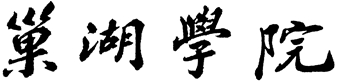 中青年教师社会实践锻炼工作手册填  表  说  明1.本表供巢湖学院中青年教师实践锻炼使用，填写内容需经接收单位或相关学院审核盖章。 2.教师实践类型主要有挂职锻炼、顶岗工作（培训）、产学研合作、调查研究、咨询服务等。教师实践形式主要有脱产锻炼和半脱产锻炼。3.以工作计划分段（月）为单位，日常考勤由挂职单位协助管理，定期向教师所在院通报。4.实践教师应按挂职锻炼计划，认真开展工作、学习、调研，积极参与挂职单位的业务交流，广泛开展产学研活动，针对实践单位或行业撰写专题调研报告（不少于4000字）或方案策划，或在三类以上刊物发表相关论文，或承接横向科研项目。    5.教师实践锻炼期满后1年内，填写“合格”考核申请表，由教师所属学院组织“合格”考核，考核结果经教务处复核认可后备案。“优秀”考核申请表可在实践结束经考核“合格”1年内填写，由学院统一提交到教务处，学校将适时组织统一复核。6.表格内容可电子版填写（正文部分为楷体小四字体，行距22磅），签名处需手写。7.工作手册作为实践考核的重要依据之一，未填写或填写不符合事实视为考核不通过。本次实践锻炼主要任务和阶段计划（应与申报书工作计划基本一致，可另附说明材料）巢湖学院中青年教师实践锻炼考核申请表注：该表需一式两份，请各学院留存材料。一、实践锻炼主要任务与目标二、实践锻炼工作计划（以月为单位，分阶段实施）日期工作记录（工作记录栏可酌情增减）月  日疫情期间，线上联系或工作可填写。 月  日 月  日 月  日 月  日 月  日 月  日月  日日期工作记录（工作记录栏可酌情增减）月  日 月  日 月  日 月  日 月  日 月  日 月  日月  日姓 名姓 名所在学院锻炼时间锻炼时间年     月     日至     年     月      日年     月     日至     年     月      日年     月     日至     年     月      日实践锻炼单位名称实践锻炼单位名称岗位及职务名称岗位及职务名称实践类型及形式实践类型及形式实践锻炼单位部门负责人姓名及联系方式实践锻炼单位部门负责人姓名及联系方式重点：锻炼任务和计划完成情况总结，实践锻炼成果，存在问题和下一步工作思路等（表格中简要说明，其他成果可另附）一、实践锻炼任务和计划完成情况总结二、实践锻炼成果（参照填表说明第4条）三、存在问题和下一步工作思路重点：锻炼任务和计划完成情况总结，实践锻炼成果，存在问题和下一步工作思路等（表格中简要说明，其他成果可另附）一、实践锻炼任务和计划完成情况总结二、实践锻炼成果（参照填表说明第4条）三、存在问题和下一步工作思路重点：锻炼任务和计划完成情况总结，实践锻炼成果，存在问题和下一步工作思路等（表格中简要说明，其他成果可另附）一、实践锻炼任务和计划完成情况总结二、实践锻炼成果（参照填表说明第4条）三、存在问题和下一步工作思路重点：锻炼任务和计划完成情况总结，实践锻炼成果，存在问题和下一步工作思路等（表格中简要说明，其他成果可另附）一、实践锻炼任务和计划完成情况总结二、实践锻炼成果（参照填表说明第4条）三、存在问题和下一步工作思路重点：锻炼任务和计划完成情况总结，实践锻炼成果，存在问题和下一步工作思路等（表格中简要说明，其他成果可另附）一、实践锻炼任务和计划完成情况总结二、实践锻炼成果（参照填表说明第4条）三、存在问题和下一步工作思路锻炼单位鉴定意见负责人签字：                                     盖章：                                    年    月    日负责人签字：                                     盖章：                                    年    月    日负责人签字：                                     盖章：                                    年    月    日负责人签字：                                     盖章：                                    年    月    日学院基层学术委员会考核意见（根据实践锻炼过程管理与成果相结合，参照中青年教师社会实践锻炼实施方案中的“合格”或“优秀”考核方案，由学院组织考核，经基层学术委员会审议决定，学校备案或抽查时须提供会议记录，拟推荐该同志实践锻炼等次为             。（优秀、合格或不合格中三选一）   负责人签字：                                            盖章：                                            年    月    日（根据实践锻炼过程管理与成果相结合，参照中青年教师社会实践锻炼实施方案中的“合格”或“优秀”考核方案，由学院组织考核，经基层学术委员会审议决定，学校备案或抽查时须提供会议记录，拟推荐该同志实践锻炼等次为             。（优秀、合格或不合格中三选一）   负责人签字：                                            盖章：                                            年    月    日（根据实践锻炼过程管理与成果相结合，参照中青年教师社会实践锻炼实施方案中的“合格”或“优秀”考核方案，由学院组织考核，经基层学术委员会审议决定，学校备案或抽查时须提供会议记录，拟推荐该同志实践锻炼等次为             。（优秀、合格或不合格中三选一）   负责人签字：                                            盖章：                                            年    月    日（根据实践锻炼过程管理与成果相结合，参照中青年教师社会实践锻炼实施方案中的“合格”或“优秀”考核方案，由学院组织考核，经基层学术委员会审议决定，学校备案或抽查时须提供会议记录，拟推荐该同志实践锻炼等次为             。（优秀、合格或不合格中三选一）   负责人签字：                                            盖章：                                            年    月    日